LIGUE DE HAUTE NORMANDIE D'ATHLÉTISME5 Place Gabriel Péri - 76120 GRAND QUEVILLYTél. : 02.35.72.65.74Fax : 02.35.62.38.88Email : athletisme.haute.normandie@wanadoo.frSite : http://haute-normandie.athle.orgCOMMISSIONRÉGIONALEDES JEUNES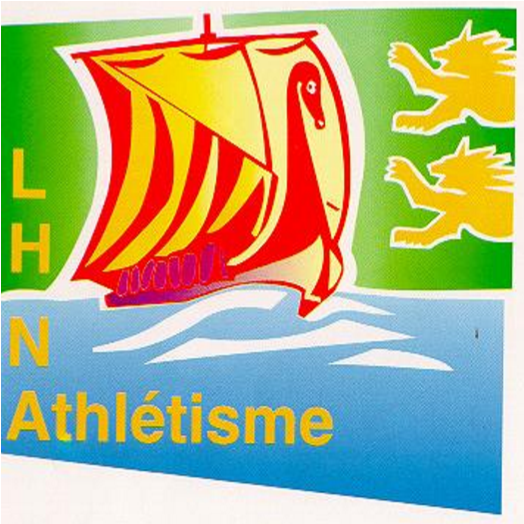 SAISON 2015 / 2016Partenaires de l'Athlétisme Régional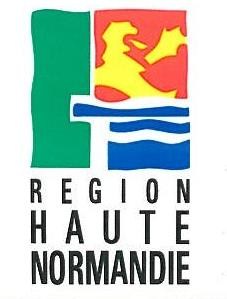 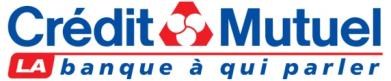 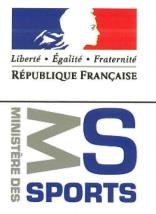 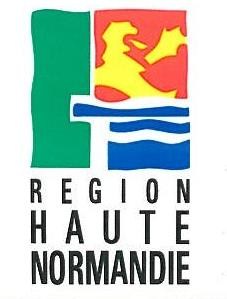 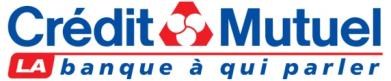 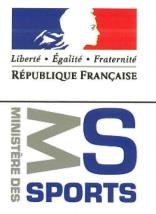 LIGUE DE HAUTE NORMANDIE D’ATHLÉTISME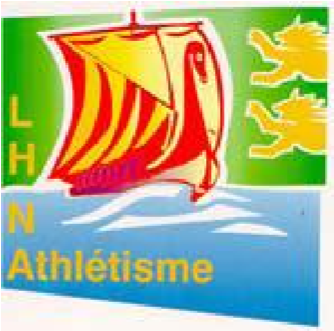 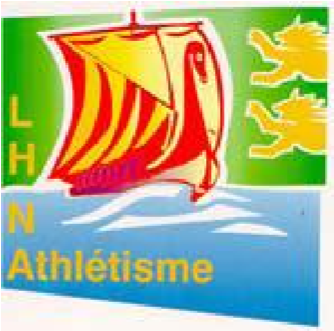 5 Place Gabriel Péri - 76120 Grand QuevillyTél : 02.35.72.65.74 / Fax : 02.35.62.38.88Email : ATHLETISME.HAUTE.NORMANDIE@wanadoo.frSOMMAIRECalendrier Hivernal									Page 04Procédures d’engagements et de qualifications				Page 05Note de la CRJ									Page 06Régionaux d’Ep. Combinées / Epreuves Ouvertes Marche et Perche	Page 07Régionaux Individuels								Page 10Règlement du Challenge Guillot : Jeunes et Clubs				Page 13Mémo technique									Page 17Contacts										Page 18LIGUE DE HAUTE NORMANDIE D’ATHLÉTISME5 Place Gabriel Péri - 76120 Grand QuevillyTél : 02.35.72.65.74 / Fax : 02.35.62.38.88Email : ATHLETISME.HAUTE.NORMANDIE@wanadoo.frSaison de Cross 2015 / 2016Benjamins / MinimesLa saison de Cross débute dès octobre avec le Cross de Colleville, le Carrington (Louviers), le Challenge Alain Lavaux (Evreux), les Départementaux de Cross (27 et 76), les Régionaux de Cross et pour finir le Match Intercomités.Saison en Salle 2015 / 2016Benjamins / MinimesLa saison 2016 débute bientôt.Vous trouverez joint à ce document un calendrier des compétitions, les horaires, ainsi que les modalités de participation aux différentes compétitions en salle organisées pour les jeunes dans la région.Ces compétitions comptent pour le Challenge Jeune Régional Marcel Guillot (individuel et club), règlement sur le site de la Ligue et joint à ce livret.Calendrier Hivernal Benjamins - Minimes 2015 / 2016Procédures de qualifications et d’engagementsHiver 2015 / 2016Note de la Commission Régionale JeunesIMPORTANTConformément aux décisions prises en Commission Régionale Jeunes la hauteur des haies en benjamins restera à 65 cm pour la saison en salle et passera à 76 cm lors de la saison estivale.Il est rappelé que l’accès à la piste est réservé aux compétiteurs,que les adultes et athlètes non concernés par les épreuvesdoivent rester dans les tribunes. Chaque compétition sera précédée d’une réunion de jury 45 minutes avant le début de la compétition.Les engagements ou désengagements pour les compétitions de niveau régional se font en ligne sur le site de la Ligue.Pour les Régionaux Individuels ou d’Epreuves Combinées : toute demande de qualification exceptionnelle doit se faire avant  le 21 Février 20h pour les Epreuves Combinées et le 29 Février 20h pour les Régionaux Individuels auprès de Florian Desjardins – desjardins.florian@yahoo.fr via le formulaire disponible dans le livret.Bien entendu si vous rencontrez un problème n’hésitez pas à contacter la Ligue, dans un délai raisonnable.La CRJ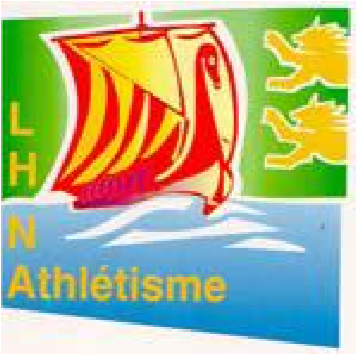 LIGUE DE HAUTE NORMANDIE D’ATHLÉTISME5 Place Gabriel Péri - 76120 Grand QuevillyTél : 02.35.72.65.74 / Fax : 02.35.62.38.88Email : ATHLETISME.HAUTE.NORMANDIE@wanadoo.frRÉGIONAUX D’ÉPREUVES COMBINÉES BENJAMINS / MINIMESÉPREUVES OUVERTES : PERCHE ET MARCHEBENJAMINS / MINIMESDIMANCHE 28 FÉVRIER 2016La qualification se fera au bilan et celui-ci correspondra aux 24 meilleures performances dans chaque catégorie en salle entre le 1er Novembre 2015 et le 1er Février 2016.La liste des qualifiés sera disponible le 2 février 2016 sur le site de la Ligue.Les désengagements devront être faits avant le 21 Février 2016 à 12h00 sur le site de la Ligue.En cas d’oubli sur les listes (perfs hors ligue, perfs UNSS, erreur de trie toujours possible) ou de demande de qualification exceptionnelle il faut envoyer la demande justifiée en utilisant le document joint à l’adresse suivante desjardins.florian@yahoo.fr avant le Lundi 21 Février 2016 - 20h00.HORAIRESRÉGIONAUX D’ÉPREUVES COMBINÉES BENJAMINS / MINIMESÉPREUVES OUVERTES BENJAMINS / MINIMESDIMANCHE 28 FÉVRIER 2016Horaires des Combinées donnés à titre indicatif en fonction de l’avancement des épreuves2 sautoirs de hauteurs, 2 sautoirs de longueur, 2 aires de poids (principal et salle d’échauffement).Epreuves Ouvertes Benjamins/ Minimes : ouvertes aux non-qualifiés des EC, c’est une compétition et non une initiation… (règlement à la Marche par exemple).Jury / club : 1 par tranche de 10 athlètes.Demandes de Qualifications ExceptionnellesDemande la qualification exceptionnelle des athlètes suivants pour les Régionaux d’Epreuves Combinées du 28 Février 2016 à Val de Reuil :Remarque : une demande de QE doit rester exceptionnelle. Toute demande doit être justifiée et ne peut reposer que sur des performances réalisées en compétition.A transmettre à desjardins.florian@yahoo.fr pour le Lundi 21 Février 2016 – 20h00 dernier délai.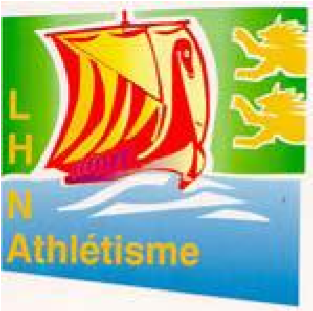 LIGUE DE HAUTE NORMANDIE D’ATHLÉTISME5 Place Gabriel Péri - 76120 Grand QuevillyTél : 02.35.72.65.74 / Fax : 02.35.62.38.88Email : ATHLETISME.HAUTE.NORMANDIE@wanadoo.frRégionaux Benjamins – Minimes en SalleSalle Jesse Owens à Val de ReuilDimanche 6 Mars 2016La qualification se fera sur minimas et ceux-ci devront être réalisés en salle entre le 1er Novembre 2015 et le 28 Février 2016.Limitation d’épreuves :5 épreuves maximum pour les minimes- Interdit de doubler demi-fond et marche4 épreuves maximum pour les benjamins – Interdit de faire deux courses/marche (hors finales)Aucun hors-concours ne sera accepté.La liste des qualifiés sera disponible sur le site de la Ligue le Lundi 29 Février 2016.Les désengagements devront être faits avant le Jeudi 3 Mars 2016 - 22h00.MINIMASEn cas d’oubli sur les listes (perfs hors ligue, perfs UNSS, erreur de trie toujours possible) ou de demande de qualification exceptionnelle, il faut envoyer la demande justifiée en utilisant le document joint à l’adresse suivante desjardins.florian@yahoo.fr avant le Lundi 29 Février 2016 - 20h00.Les athlètes doivent valider leur participation ou se désengager à la chambre d’appel, pour permettre d’éditer les séries et concours de la journée.Demandes de Qualifications ExceptionnellesDemande la qualification exceptionnelle des athlètes suivants pour les Régionaux en salle du 6 Mars à Val de Reuil :Remarque : une demande de QE doit rester exceptionnelle. Toute demande doit être justifiée et ne peut reposer que sur des performances réalisées en compétition.A transmettre à desjardins.florian@yahoo.fr pour le Lundi 29 Février 2016 – 20h00 dernier délai.LIGUE DE HAUTE NORMANDIE D’ATHLÉTISME5 Place Gabriel Péri - 76120 Grand QuevillyTél : 02.35.72.65.74 / Fax : 02.35.62.38.88Email : ATHLETISME.HAUTE.NORMANDIE@wanadoo.frRégionaux Benjamins / MinimesSalle Jesse Owens à Val de ReuilDimanche 6 Mars 2016Les athlètes doivent confirmer leur participation à la chambre d’appel 45 minutes avant le début de l’épreuve.Aucune inscription ou qualification exceptionnelle sur place.Les concours de longueur seront dédoublés, ainsi que la hauteur et le poids en fonction du nombre de présents.2 finales (A et B) sur le 50m et 50m haies par catégorie (podiums uniquement sur la finale A).Règlement CHALLENGE JEUNES LHNA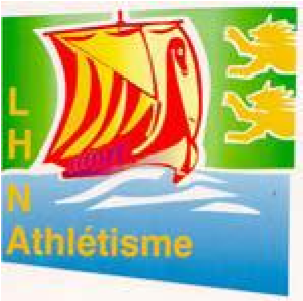 Benjamins – Minimes1 – Préambule La Ligue de Haute Normandie d’Athlétisme propose un Challenge ouvert aux Jeunes athlètes licenciés « Compétition ».Ce challenge est le «Challenge des Jeunes – Souvenir Marcel GUILLOT».Ce challenge débute en janvier, concerne les catégories Benjamins – Minimes (garçons et filles) et répond à une logique de formation des athlètes de ces catégories.Un classement individuel et par club sera mis régulièrement en ligne sur le site de la LHNA.Une remise des récompenses sera effectuée en fin de saison à la Ligue (les cinq premiers individuels et les quinze meilleurs clubs seront récompensés).2 – Règlement et ClassementsLes Challenges Individuels et Clubs seront calculés à partir de compétitions organisées lors des périodes hivernale (salle et cross) et estivale.Epreuves retenues pour ces Challenges :Un Cross (Régionaux du 24 Janvier 2016)Régionaux d’Epreuves Combinées en salle (le 28 Février 2016 à Val de Reuil)Régionaux Individuels (le 6 Mars 2016 à Val de Reuil)Régionaux d’Epreuves Combinées Estivale (Avril 2016)Equip’Athlé : Compétition par équipe (Avril-Mai 2016)Régionaux Individuels (fin Mai 2016)Finale Régionale des Pointes d’Or (Juin 2016)Challenge Individuel : Un athlète doit pour être classé et prétendre à une récompense, participer obligatoirement à la finale régionale des pointes d’or.Pour réaliser le classement, les 4 meilleurs résultats seront retenus plus la finale. Pour le classement individuel, chaque épreuve compte pour une étape. Donc 2 absences ou non qualification sur la saison sont possibles en dehors de la finale.Pour l’ensemble des compétitions athlétiques un triathlon sera retenu (extrait lors des combinées).Pour les Régionaux de Cross, les points seront attribués en fonction du classement (voir barème en annexe).En cas d’absence à une étape en raison d’une compétition scolaire ou autre compétition, le signaler pour permettre de tenir compte des résultats de l’athlète concerné. La gestion des résultats sera réalisée et mise en ligne sur le site de la LHNA par Michel FAUVEAU. Lui signaler toute erreur ou omissions dans les 15 jours suivant l’épreuve à : michelfauveau@orange.fr Challenge Clubs :Les sections locales des clubs maîtres y sont considérées comme des clubs à part entière.7 étapes servent de support au Challenge Clubs. Deux athlètes (1 en combinées ou 3 en cross) de chaque catégorie seront comptabilisés à chaque compétition pour chaque section locale soit huit athlètes (4 en combinées ou 12 en cross).Le total des points s’effectue sur les 7 étapes.Pour les épreuves en salle ou sur piste : un bonus de 20 points par officiel licencié (formé ou en cours de formation) sera attribué lors de la journée (10 points pour les autres) limité à quatre officiels. La liste du jury sera transmise à la Ligue pour mise à jour du classement.Tableau récapitulatif du Challenge Club :QUALIFICATIONS CHAMPIONNATS ESTIVAUX 2016Régionaux d’Epreuves Combinées : 24 au bilan.Finale Régionale des Pointes d’Or : 50% au challenge, c’est-à-dire les 40 premiers du Challenge de chaque catégorie après les Régionaux + 50% au bilan, c’est-à-dire les 40 autres meilleurs au bilan du triathlon de la saison estivale.Régionaux Individuels : sur minimas.Le Poids des EnginsLes haies en salleCONTACTSCommission Régionale :Responsable Challenge : Philippe LabbéResponsable Suivi Minimes : Mariane DebickiResponsable Qualifications et Bulletin : Florian DesjardinsCommissions Départementales :Commission Départementale Jeunes 76 : Amadou M’BayeResponsable et membres du Secteur Est (Rouen) :Alexandre MAURICE - Email : maurice.alexandre76@orange.fr - Tél : 06.24.60.61.88Anne-Marie ALLIOUZ - Email : patrick.alliouz@wanadoo.fr - Té : 06.23.89.76.53Raphaël GERARDIN - Email : r.gerardin@yahoo.fr - Tél : 06.75.50.82.54Responsable et membre du Secteur Ouest (Le Havre-Lillebonne-Fécamp) :Marc LOUVET - Email marc.louvet@orange.fr - Tél : 06.10.77.19.15Rémy Fleury - Email USGFA@wanadoo.fr - Tél : 06.78.53.74.27Responsable et membre du Secteur Nord (Dieppe-Eu) : Jacky WATTEBLED - Email: jackywattebled@wanadoo.fr - Tél : 02.35.50.73.12Bruno LAROBE - Email: Bruno.larobe@orange.fr - Tél : 06.30.63.24.09   Philippe LORPHELIN – Email : patrick.saladin@stadedieppois.com – Tél : 02.35.84.08.79Responsable et membre du Secteur Centre (Barentin –Yvetot - Neufchâtel) :Chloé BRETTEVILLE Email : forzaceleda@orange.fr Tél : 06.43.43.66.02Fabrice SOUDAIS Email : fabrice.soudais@orange.fr Tél : 06.11.71.02.76Commission Départementale Jeunes 27 : Dominique LesoeurDateActivitéObjetLieuNovembreMe 11CrossCross du CarringtonLouviersSa 14SalleJournée Jeunes CD 27VDRDi 15SalleJournée Jeunes CD 76VDRDécembreSa 05SalleJournée Jeunes CD 27VDRDi 06SalleJournée Jeunes CD 76VDRDi 13CrossCross d'Evreux Challenge LavaudEvreuxJanvierDi 10CrossDépartemental 27Di 10CrossDépartemental 76BolbecDi 24CrossRégionaux de CrossYvetotFévrierDi 07Cross½ Finales des Championnats de FranceMatch Comités MinimesLouviersDi 28SalleRégionaux Epreuves Combinées B / MVDRMarsDi 06SalleRégionaux B / MVDRDi 20SalleMatch Interligues MinimesRennesCompétitionsComment ?Ou ?Sans qualificationsDépartementaux(Salle et Cross)Nov-Déc 2015Engagements via les clubs.Site CDA 27 ou CDA 76Régionaux de CrossVoir livret CSOSite LHNAEpreuves Ouvertes Perche et Marche B/MEngagements via les clubs jusqu’au 25 février 12hSite LHNAAvec qualificationsMatch Comité de CrossSélection selon les Comités.Site CDA 27 ou CDA 76Régionaux Ep. Comb.Qualifications au bilan : 24 premiers de chaque catégorie.Diffusion de liste des qualifiés : mardi 2 févrierFin des désengagements : avant le lundi 21 février 12h.Demandes de qualifications exceptionnelles : avant le lundi 21 février 20h par mail.Site LHNARégionaux IndividuelsQualification sur minimas : ci-jointDiffusion de la liste des qualifiés : lundi 29 février.Fin des désengagements : avant le jeudi 3 mars 22h.Demandes de qualifications exceptionnelles : avant le lundi 29 février 20h par mailSite LHNAMatch Interligues MinimesEpreuves Individuelles :Qualification du champion régional et premier au bilan (ou suivant si champion régional également).Epreuves Combinées : 4 premiers des Championnats Régionaux d’Epreuves Combinées.Diffusion de la liste des qualifiés le lundi 7 mars.Site LHNA9h30Confirmation des athlètesConfirmation des athlètesConfirmation des athlètesConfirmation des athlètesConfirmation des athlètesConfirmation des athlètes9h45Mise en place du juryMise en place du juryMise en place du juryMise en place du juryMise en place du juryMise en place du juryBEGBEFMIFMIHEpreuves ouvertes B/MEpreuves ouvertes B/M10h30Longueur 1 et 2Poids1 et 250m haies10h45Hauteur1 et 250m haiesPerche F11h3050m haiesLongueur1 et 211h4550m haies12h00Poids 1 et 22000m Marche BF12h15Hauteur 1 et 212h30Longueur1 et 22000m Marche BG13h001000mPoids1 et 213h301000mPerche H14h00PODIUMSPODIUMSPoids1 et 2Hauteur1 et 23000m Marche MF/MH15h301000m15h451000m16h00PODIUMSPODIUMSCLUB :LicenceNOM - PrénomCatégorieEpreuveMotif de la demande (perf /lieu /date)BEFBEMMIFMIM50m8’’007’’807’’607’’101000m3’503’303’453’1550Mh10’’109‘’909’’709’’00Poids7m007m207m508m70Longueur3m704m004m204m70Hauteur1m201m251m301m45Triple Saut8m108m508m8010m00Perche1m602m001m802m20Marche14’2014’2021’3021’30Montées de Barres HAUTEURMontées de Barres HAUTEURMontées de Barres HAUTEURMontées de Barres HAUTEURMontées de Barres HAUTEURNiveau RégionalNiveau RégionalNiveau RégionalNiveau RégionalNiveau RégionalBenjaminesBenjaminsMinimesfillesMinimesgarçons1m051m101m151m305 en 51m101m151m201m351m151m201m251m401m201m251m301m451m241m291m341m494 en 41m281m331m381m531m321m371m421m571m361m411m461m611m401m451m501m651m431m481m531m683 en 31m461m511m561m71etcetcEtcetcMontées de Barres PERCHEMontées de Barres PERCHEMontées de Barres PERCHEMontées de Barres PERCHEMontées de Barres PERCHENiveau RégionalNiveau RégionalNiveau RégionalNiveau RégionalNiveau RégionalBenjaminesBenjaminsMinimesfillesMinimesgarçons1m5515 en 151m401m701m551m851m551m702m001m702m001m852m151m852m152m002m302m002m302m152m452m152m4510 en 102m252m552m252m552m352m652m352m652m452m752m452m752m55etcetcetc2m653052m753055 en 5etcetcetcetcCLUB :LicenceNOM - PrénomCatégorieEpreuveMotif de la demande (perf /lieu /date)HEUREHauteur1 et 2Longueur1 et 2Longueur1 et 2Triple S.PerchePoids1 et 2Mise en place juryMise en place jury9H15Confirmation chambre d’appel Confirmation chambre d’appel Confirmation chambre d’appel Confirmation chambre d’appel Confirmation chambre d’appel Confirmation chambre d’appel 2000m Marche BF/BG2000m Marche BF/BG10H00BFBGBG3000m Marche MF/MG3000m Marche MF/MG10H20BFMBGSERIES50m MF11H0050m MG11H20FINALES50m MF/MG11H45BGBF12H00BGBFBFSERIES 50 Haies MF12H15Remise des récompenses Remise des récompenses Remise des récompenses Remise des récompenses Remise des récompenses Remise des récompenses 50 Haies MGFINALES50 Haies MF/MG13H00SERIES13H15Remise des récompensesRemise des récompensesRemise des récompensesRemise des récompensesRemise des récompensesRemise des récompensesSERIES50 Haies BF13H30MGMGMFFMG50 Haies BG14H00MFFINALES50 Haies BF/BG14H3014H45Remise des récompensesRemise des récompensesRemise des récompensesRemise des récompensesRemise des récompensesRemise des récompensesSERIES5Om BF15H00MFMFMG50m BG15H30MGMFFINALES50m BF/BG16H00FINALES1000m BF16H301000m BG1000m MF1000m MGRemise des récompensesRemise des récompensesRemise des récompensesRemise des récompensesRemise des récompensesRemise des récompensesFin des épreuves prévue vers 17H30Fin des épreuves prévue vers 17H30Fin des épreuves prévue vers 17H30Fin des épreuves prévue vers 17H30Fin des épreuves prévue vers 17H30Fin des épreuves prévue vers 17H30Période HivernalePériode HivernalePériode HivernalePériode HivernalePériode HivernalePériode HivernalePériode « Estivale »Période « Estivale »Période « Estivale »Période « Estivale »Période « Estivale »Période « Estivale »Période « Estivale »Epreuve en salle RégionauxEpreuve en salle RégionauxCombinées en salleCombinées en salleCROSSCROSSCombinées EstivalesCombinées EstivalesEquip’AthléEquip’AthléFinale RégB-MFinale RégB-MRégionaux B/MRégionaux B/MEpreuve en salle RégionauxEpreuve en salle RégionauxCombinées en salleCombinées en salleRégionauxRégionauxCombinées EstivalesCombinées EstivalesEquip’AthléEquip’AthléFinale RégB-MFinale RégB-MRégionaux B/MRégionaux B/M2 BF2 BG2 MF2 MG1 BF1 BG1 MF1 MG3 BF3 BG3 MF3 MG1 BF1 BG1 MF1 MG2 BF2 BG2 MF2 MG2 BF2 BG2 MF2 MG2 BF2 BG2 MF2 MGjurysjurysjurysjurysjurysTotalTotal TotalTotalTotalTotalTotalBarème CrossBarème CrossBarème CrossBarème CrossBarème CrossBarème CrossBarème CrossBarème CrossPlacePointsPlacePointsPlacePointsPlacePoints1er2e3e4e5e6e7e8e9e10e11e12e13e14e15e16e17e18e19e20e1009998979695949392919089888786858483828121e22e23e24e25e26e27e28e29e30e31e32e33e34e35e36e37e38e39e40e807978777675747372717069686766656463626141e42e43e44e45e46e47e48e49e40e51e52e53e54e55e56e57e58e59e60e605958575655545352515049484746454443424161e62e63e64e65e66e67e68e69e70e71e72e73e74e75e76e77e78e79e80e +4039383736353433323130292827262524232221MÉMO TECHNIQUECATÉGORIESPoidsDisqueJavelotMarteauHOMMESHOMMESHOMMESHOMMESHOMMESBENJAMINS3 kg1 kg0 kg 5003 kgMINIMES4 kg1 kg 2500 kg 6004 kgCADETS5 kg1 kg 5000 kg 7005 kgJUNIORS6 kg1 kg 7500 kg 8006 kgSEN – ESP – VET7 kg 2602 kg0 kg 8007 kg 260FEMMESFEMMESFEMMESFEMMESFEMMESBENJAMINES2 kg0 kg 6000 kg 4002 kgMINIMES3 kg0 kg 8000 kg 5003 kgCADETTES3 kg1 kg0 kg 5003 kgJUNIORS4 kg1 kg0 kg 6004 kgSEN – ESP – VET4 kg1 kg0 kg 6004 kgCatégoriesDistanceNbreHauteurDépartIntervalleArrivéeBenjamines50 m50,6511,50 m7,50 m8,50 mBenjamins50 m50,6511,50 m7,50 m8,50 mMinimes Filles50 m40,7612,00 m8,00m14,00 mMinimes Garçons50 m40,8413,00 m8,50 m11,50 mCOMMISSION RÉGIONALE DES JEUNESCOMMISSION RÉGIONALE DES JEUNESCOMMISSION RÉGIONALE DES JEUNESCOMMISSION RÉGIONALE DES JEUNESCOMMISSION RÉGIONALE DES JEUNESCOMMISSION RÉGIONALE DES JEUNESCOMMISSION RÉGIONALE DES JEUNESCOMMISSION RÉGIONALE DES JEUNESPrésidente CRJPrésidente CRJPrésidente CRJPrésidente CRJMariane DEBICKIMariane DEBICKIMariane DEBICKIMariane DEBICKIMariane DEBICKIMariane DEBICKIMariane DEBICKIMariane DEBICKIPrésident CDA 27Président CDA 27Président CDA 27Président CDA 27Président CDA 76Président CDA 76Président CDA 76Président CDA 76Dominique LESOEURDominique LESOEURDominique LESOEURDominique LESOEURAmadou M’BAYEAmadou M’BAYEAmadou M’BAYEAmadou M’BAYE